Les éléments essentiels d’une carteUtilise un atlas pour compléter le tableau suivant. Existe-t-il d’autres éléments qui facilitent la lecture d’une carte? Lesquels? ____________________________________________________________________________________________________________________________________________________________________________________________________________________________________________________________________________________________________________________________________________________________________________________________Les utilités de la géographieIdentifiez chacun(e) des application(s) utile(s) des connaissances ou des habiletés géographiques dans chacune des entreprises ou des lieux de travail suivants. 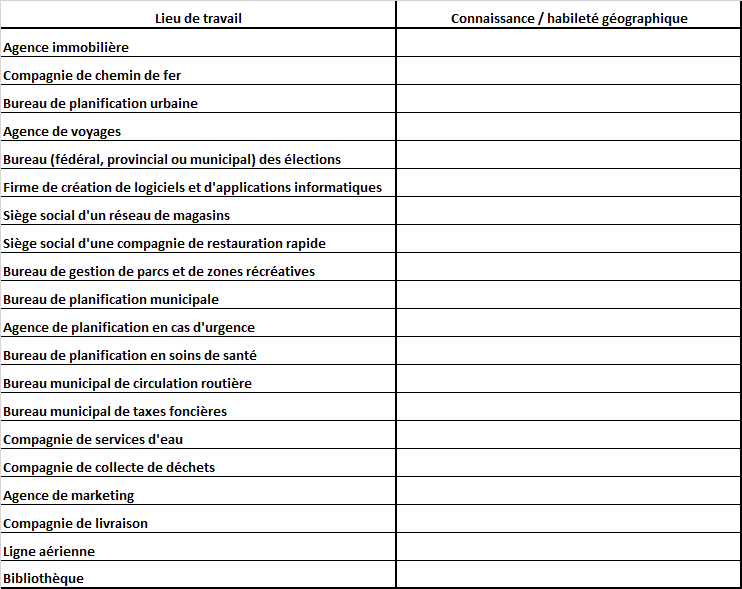 Les applications pratiques de la géographieDans chacun des cas suivants, décidez quelles sortes de connaissances ou d’habiletés géographiques sont nécessaires. Proposez des exemples d’autres décisions qui reposent sur des informations géographiques.  Les applications pratiques de la géographie (suite)Élément de la carte Fonction ou rôle Essentiel ou non essentiel?TitreRose des ventsLégende ÉchelleLignes, symboles et couleurs Lignes de latitude (parallèles) et de longitude (méridiens)Grille alphanumériqueAutres (Ex : date, source, etc.) ___________________Exemples de décisions individuelles  Informations géographiques requises Faire ses bagages pour un voyageLocalisation physique et politique de la destination, distance à parcourir, itinéraire de voyage, moyens de transport, caractéristiques physiques de la destination, activités touristiques, activités récréatives, climat… Planifier un itinéraire de voyageTrouver le nouveau centre commercialChoisir une universitéOuvrir un restaurant ou une autre petite entreprise Déménager dans une autre ville  Acheter une voitureDécider quel moyen de transport utiliser pour un voyage Faire un appel téléphonique à son ami en FranceAcheter une maison ou un chalet Vendre ses produits agricolesExemples de décisions collectives ou gouvernementales Informations géographiques requises Bâtir un hôpitalConstruire une autoroute Envoyer des aliments ou des médicaments en AfriqueConstruire un barrage hydroélectriqueTraiter des ordures ménagèresAménager un parcEmbaucher des personnes pour compter les votes lors d’une élection  Distribuer des informations gouvernementales aux citoyens  Envoyer des troupes en guerreContrôler la circulation routièreDésigner une zone industrielle dans une ville Autres exemples de décisions Informations  géographiques requises 